Відділ освіти виконкому Інгулецької районної у місті ради Комунальний комбінований дошкільний заклад №207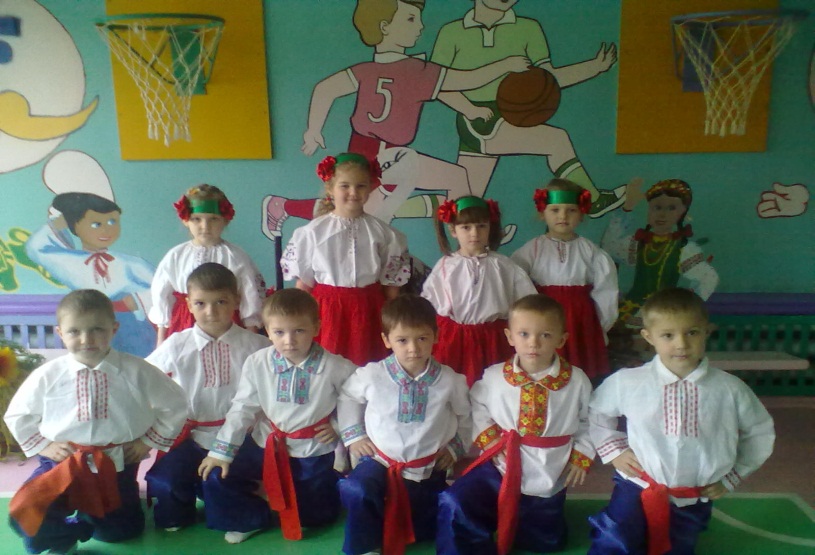 Сценарій                                               спортивного свята дітей старшого дошкільного віку (6-й рік життя) групи №7 та №8Вихователі:                                                        Калініна І.А.                                                               Боровкова О.М.м.Кривий РігОсвітні завдання:Фізичний розвиток: розвивати фізичні якості дітей, вчити самостійно демонструвати власні успіхи в умінні передавати м′яч у парах, в бігу, повзанні, підлізанні, стрибка; брати участь в рухливих іграх, розвивати увагу;Пізнавальний розвиток : закріпити знання дітей про запорозьких козаків, їх звичаї; розвивати уяву, мислення, кмітливість.Соціально-моральний розвиток: формувати в дитини гуманні почуття, елементарні уявлення про доброту, чуйність, товариськість, спонукати до привітної взаємодії з однолітками, виховувати любов до рідного краю, української мови, історії країни;  Емоційно-ціннісний розвиток: вчити дітей вигравати та програвати, отримувати задоволення від участі у грі, сприяти бадьорому настрою.Місце проведення: спортивний зал.Обладнання та посібники: «гілочка»;обручі – 2 шт.;«коні» башточки-зайці – 6 шт.;лави – 2 шт.;ящики з мішечками – 2 шт.;мішечки для метання – 12 шт.;прапорці– 12 шт.;хусточка;м′які фігури;бубон;килимки-«пеньки» - 4 шт.;м’ячі – 12шт. візочки – 2шт.;                                                     музичний супровід;призи          Попередня робота: підготувати посібник «Історія запорозьких козаків для веселих дітлахів»;підібрати вірші та прислів’я;написати сценарій;підготувати обладнання; підготувати призи;підготувати костюм козака;підготувати грамоту;святково оформити зал.
Вихователь:Добрий день, дорослі! Добрий день, малята!                       В цей чудовий день дозвольте свято розпочати!Сьогодні ми з вами поговоримо про наших славних предків козаків запорозьких. З давніх-давен захищали нашу неньку-Україну козаки. До наших днів дійшла слава про їх силу, відвагу, мужність. А чи хотіли б ви, діти, козаками бути, рідну землю захищати від ворогів?Так добре було б.(До залу заходить козак з торбинкою за плечима)Вихователь:Добрий день, козаче.                                                                                                           Козак :Здорові були, люди добрі!Вихователь: Куди це ти, козаче йдеш?Козак:Подорожую по землі українській, милуюся її красою, зустрічаю різних людей та знайомлюся з ними. Придивляюся я до них, чи гідна зміна росте військові запорозькому. Оце й до вас зайшов.Вихователь:Наші діти хочуть бути схожими на козаків запорозьких, тому що всі знають які вони хоробрі, сильні, спритні люди. Ось подивіться: чи гідні ми бути козаками.Козак:Еге, у козаки приймають далеко не всіх підряд. Дивлячись якого ви роду.Дитина:Якого я роду?Якого народу?Я – син УкраїниЗ козацького роду.І я українкоюЗмалку зовуся.І цим я пишаюсяЩиро й горджуся.Всі ми діти українські,Хлопці і дівчата,Хоч слабкі ще наші руки,Та душа завзята.!Козак:У запорозьке військо брали тільки тих, хто знав українську мову, любив її і любив свою країну.Вихователь:Так це саме ми і є. Правда діти?Дитина:Я все люблю в своїм краю:Криницю, звідки воду п'ю,Та повні гомону ліси,Та дзвони срібної роси.Я все люблю в своїм краю:Ось під веселкою стою,Ось дощ веселий напоївТужавий колос рідних нив.Я все люблю в своїм краю:Найбільше – матінку свою,Ласкаву, радісну, єдину…Люблю, як сонце, Батьківщину.Козак:Так ви, що ж хочете теж козачатами стати?А ви часом не ледарі?Вихователь:Та ні! Наші діти не такі, вони працьовиті, чемні, виховані й про козаків багато знають.Козак:І про козаків знаєте? То хто ж такі козаки?Дитина:Козаки – це вільні люди!Козаки – безстрашні люди.Козаки – борці за волю,За народну щасливу долю.Козак:А знаєте ви, що козаки не боялися ні дощу ні снігу, ні вітру ні бурі?Вихователь:Наші діти теж не бояться дощу.Козак:А що ж вони роблять, коли йде дощ, лякаються та ховаються?Вихователь:Ні, танцюють та граються.Розминка під музичний супровід «Плакала хмаринка»Козак:А знаєте ви, що козаки кожного дня прокидалися і бігли вмиватися, а то й купатися до річки? А ви так зможете?Діти:Звісно зможемо.Естафета «Хто швидше до річки купатися»(Завдання: підлізти під мотузкою (підлізаючи попід гілками низьких кущів), добігти до обруча (річки), пролізти в обруч зверху (стрибнути у воду, умитися, викупатися) і  швидко повернутися назад.)Козак:Молодці! Справилися добре. А прислів'я про козаків знаєте?Діти:Так,знаємо.                                                                                                                          (діти по черзі говорять прислів’я)                                                                                                                                                 Нема гіршої долі, як жити без воліКозак не боїться ні хмари , ні громуКозацькому роду нема переводуСтеп та воля – козацька доляТерпи, хлопче, - козаком будешТой не козак, хто боїться собакСміливого і куля не бере.Де козак, там і слава.Кінь для козака, що крила для пташкиКозак:То правда ваша. Кінь для козака багато чого значив. І доглядали вони за своїми конями самі.Діти:Ми теж навчаємося доглядати за друзями нашими меншими.Естафета «Напої коня»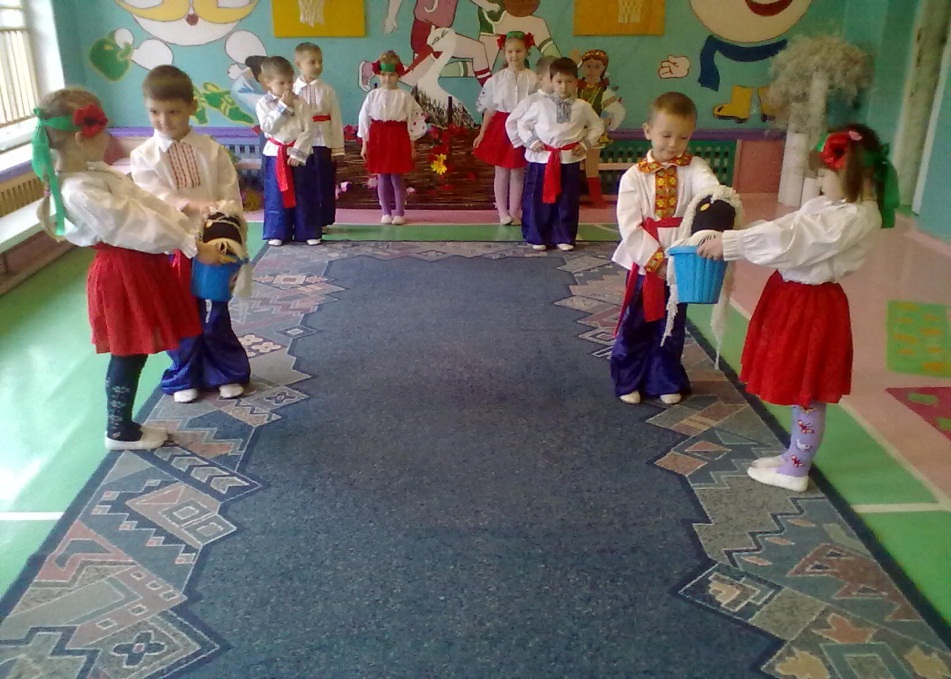 ( Завдання: «сісти на коня верхи» (сідаємо на бойового товариша) та бігти до обруча (річки), обминаючи предмети (поміж деревами), «напоїти коня в річці» і швидко повернутися назад.)Козак:А чи знаєте ви, що козаки на Січі самі собі їсти варили? А що за страви їли козаки? Так, каша, куліш. А що  ж то за каша без солі? Де козаки сіль брали?Правильно діти,  сіль привозили козаки-чумаки                                           Естафета «У Крим за сіллю»                                                                                                            (Завдання: лежачи на лаві на животі, пересуватись уперед за допомогою рук (сідаємо на воза та їдемо у Крим), добігти до ящика з мішечками для метання, та з мішечком у руці повернутися, по дорозі  назад покласти в кошик мішечок (а звідти вже повертаємося з сіллю у мішках).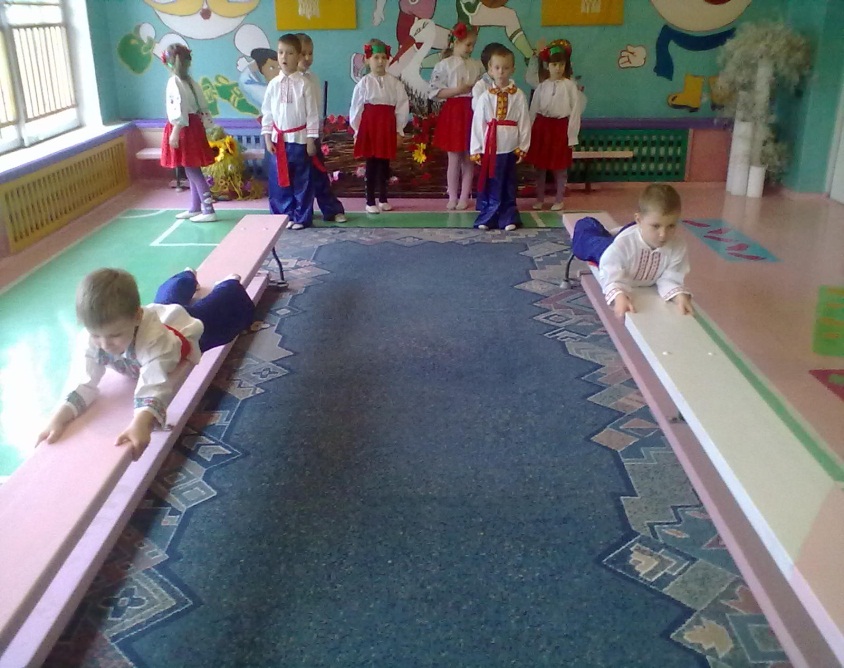 Козаки:А ще козаки любили посміятися, покепкувати з ворогів своїх, з товаришів та й з самих себе. А ви любите посміятися?Гра «Ой, як смішно»Діти стають у коло. Вихователь підкидає вгору хусточку. Доки хусточка летить у повітрі – діти сміються, а як тільки хусточка торкнулася підлоги, то сміятися не можна.Козак:Ну так от, посміятися козаки любили, але були й такі речі, до яких козаки ставилися дуже серйозно. Це так звані козацькі клейноди. А ви знаєте що це?                                                                      Діти:Це булава.Козак:Так, правильно. Бачу знаєте. І про булаву сказали, і про бунчук, і про литаври не забули. А що ж таке корогви?Військовий прапор оберігали і ворогові його не давали.Естафета «Дістань прапор» 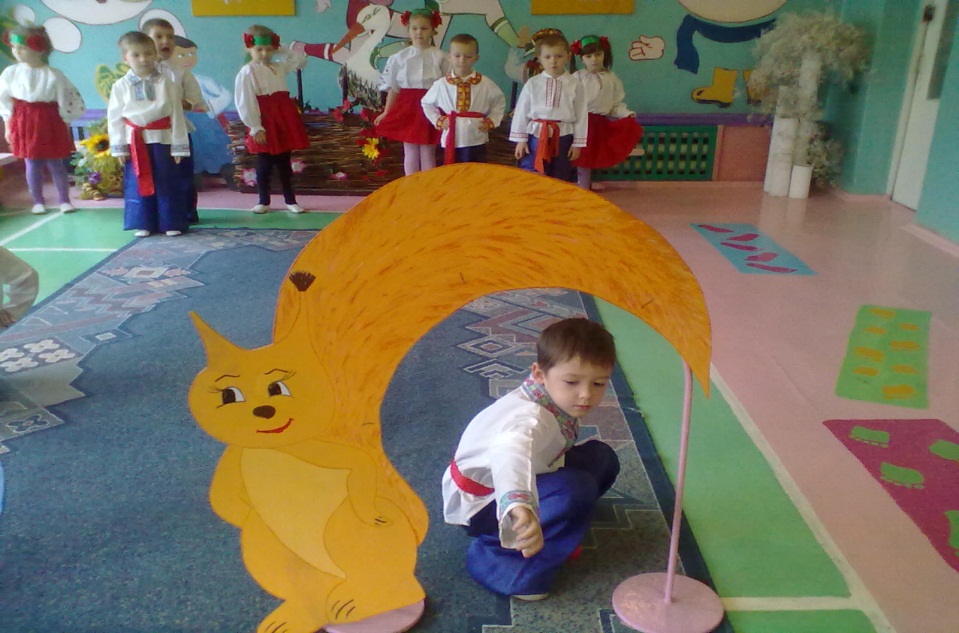 (Завдання: пролізти під дугу прямо чи боком (подолавши перешкоди), дістати прапор, який розміщений підставці  (на дереві) і повернутися назад.)Козак:А ще козаки були великими шанувальниками пісень, дум і рідної музики, запорожці любили послухати кобзарів, нерідко самі складали пісні й думи і самі бралися за кобзи.Вихователь:Наші діти теж вміють і співати, і танцювати.Музичний номер «Як пішли ми на базар»Козак:А ще козаки були великими демократами. Всі свої важливі справи вирішували разом, збиралися на козацьку раду.Гра «Козацька рада»Дітям пропонується пограти у гру. Хто згодний грати в гру – плескає у долоні, хто ні – ховає руки за спину (аналог голосування на козацькій раді).Гра «Повторюй за гетьманом»Діти стають у коло. Гетьман  стає разом з усіма та показує різні рухи. Решта дітей повторюють ці рухи, окрім умовного (забороненого).Козак:Славні у вас козачата, а чи знаєте ви видатних славетних козаків України?Хмельницький, Вишневецький, Сагайдачний, Орлик.Гетьмани вели все військо у похід, були для козаків прикладом. Діти, а чи знаєте ви на чому плавали козаки у похід?                                                                                                                                Діти:Кораблі – «чайки»Естафета «На «чайках через пороги»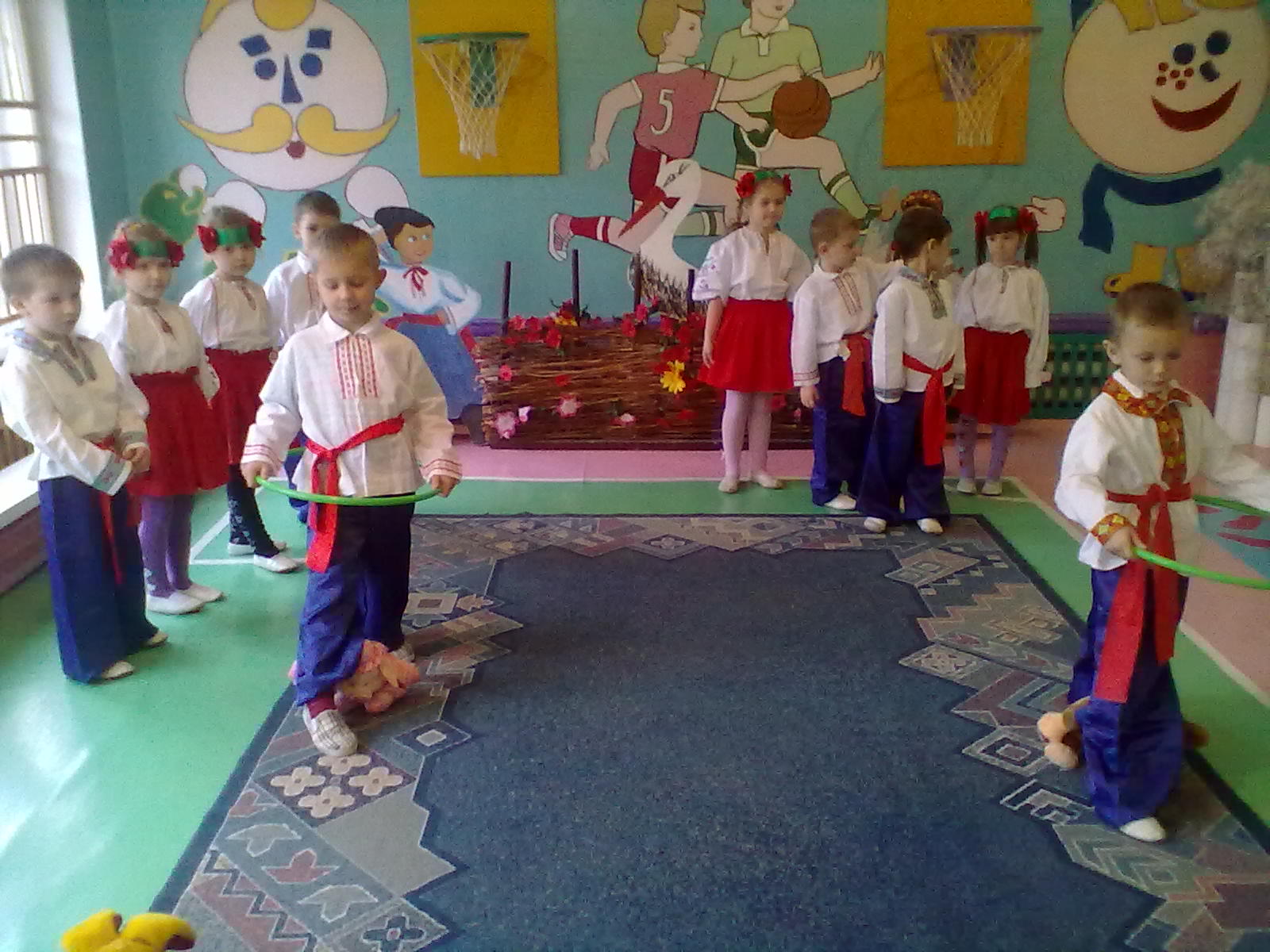 (Завдання: дитина в обручі (на човні) біжить, перестрибуючи через перепони (м′які фігури)до відмітки та повертаються назад.)Козак:Молодці! І це випробовування вам вдалося подолати. А чи знаєте ви, що козаки вважали свій край найкращим місцем на землі, тому і боронили його від ворогів.Вихователь:І це, козаче, ми знаємо. А ще у нас є хлопчик з яким сталася така пригода:Вихователь:  Де зелені хмари яворів                        Заступили неба синій став,                        На стежині сонце він зустрів,                         Привітав його і запитав:Дитина: Всі народи бачиш ти з висот,                Всі долини і гірські шпилі.                Де найбільший на землі народ,                Де найкраще місце на землі?Дитина:  Сонце посміхнулося здаля:                 Всі народи рівні, а земля,                 Там найкраща, де родився ти.Козак:    Виростай, дитино, й пам’ятай:                Батьківщина – то найкращий край!Вихователь:Наші славні запорозькі козаки боронили рідний край за допомогою гармат. А стріляли ті гармати ядрами. Ядра були такі ж круглі як м'ячі. Перш ніж вирушити у похід, треба було завантажити у човен гармати і ядра. Тож давайте спробуємо перенести ядра в човен.Естафета «Перенеси ядра в човен»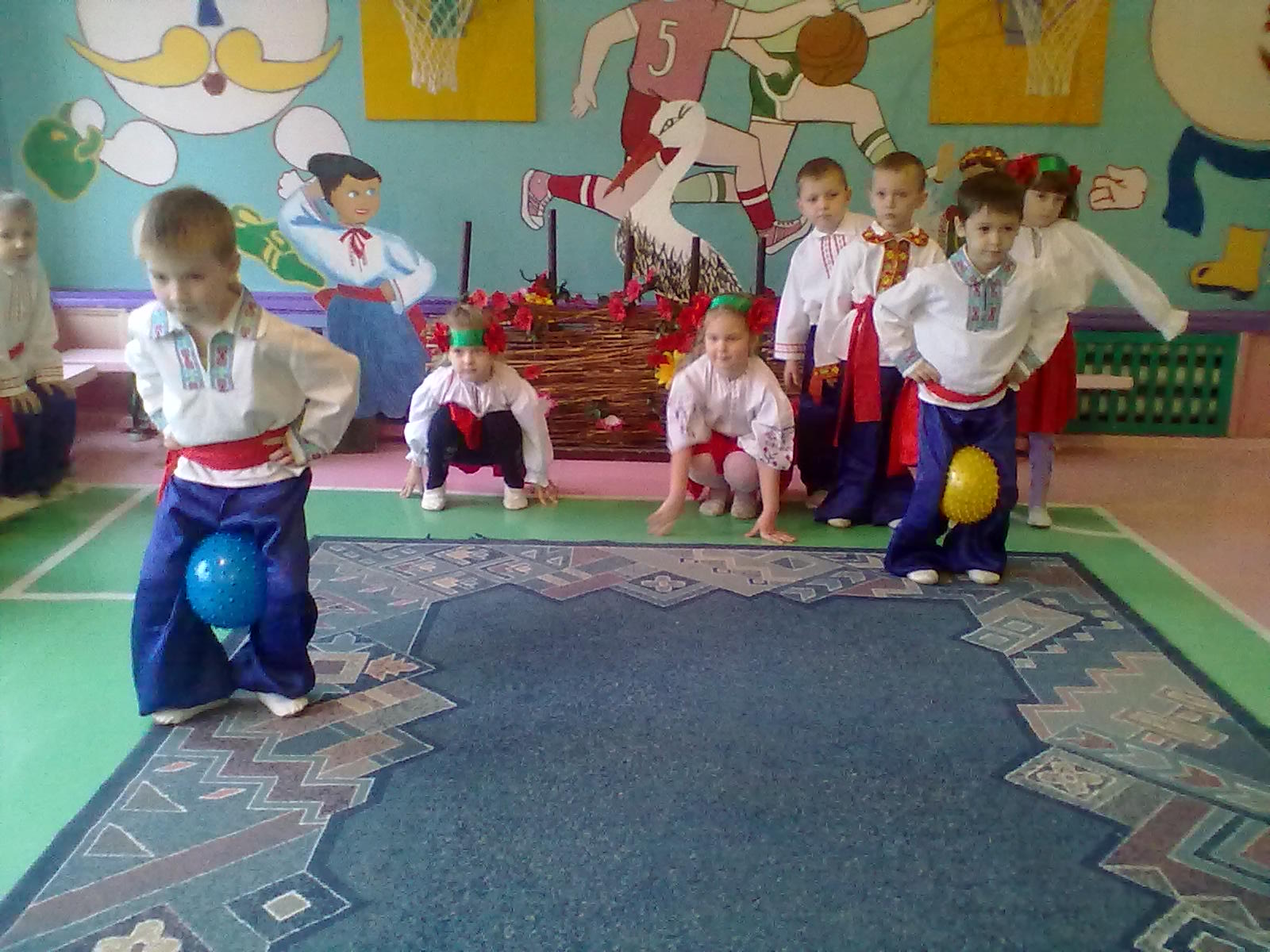 (Завдання: з м'ячем між ногами стрибати до килимка, перекинути м'яч товаришеві, який стоїть на іншому килимку. А він складає м'ячі в візочок.)Козак:Ох і славні ви козачата. І сильні, і спритні, і сміливі. Що ж, бачу гарна зміна козакам запорозьким підростає. А тепер мені пора далі у подорож, а вам я бажаю щоб хлопчики-козачки були міцними як дубки, а дівчатка - ластів'ятка, як червоні ягідки!(діти отримують пам'ятні призи та солодощі.)